Curriculum VitaePersonal Information: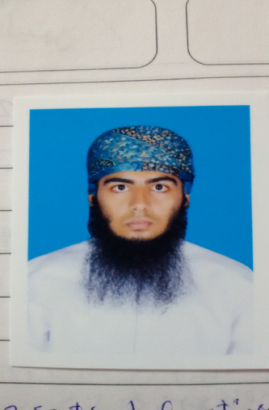 Name              : Dhiyab Dhiyab.334153@2freemail.com 	Education:Bachelor Degree in Internet and E-security from Al-Musanna College of Technology – (GPA: 3.16 out of 4).Training certificate of IT support.Two training certificates of Cisco Certified Network Associate.Certificate in computer application with grade A.Certificate in English language with grade A.Certificate of Participation in “TechFest2015” of national level technical extravaganza in IT field.Certificate of good conduct issued by ministry of education.General Diploma of Higher School.Driving license (7 years old).Key Qualification:Advanced Knowledge and practice to create websites.Advanced Knowledge and practice to use java, php, c# and html, linux OS and oracle SQL programming, and word press with studies background of android, windows server 2008 and 2012.Advanced Knowledge and practice to create/ establish different types of networks and ensure their security.Advanced Knowledge and practice of troubleshooting and system maintenance.CCTV camera installation.Willing to maintain professional and technical knowledge by attending educational workshops, reviewing professional publication, establishing personal networks, and participating in professional societies.Knowledge of administration and management.Knowledge of planning reviewing reporting and follow-up the documents.Ability to work in a dynamically changing environments as well as hard working and eager to learn.Strong ethics and high motivation standers.Experience:IT support (2 months) in Khatib & Alami and Partners company.Software Practice& Background:Microsoft windows application like (Word, Excel, Power point, outlook, Project and Access).Adobe master collection like (Dreamweaver, flash professional and Photoshop).Ability to use Packet tracer, Visual studio, Notepad, and my SQL database, with studies background of oracle database.Languages: Arabic “Mother Tongue”, English “good”, Balushi “fluent” and Urdu “intermediate”.